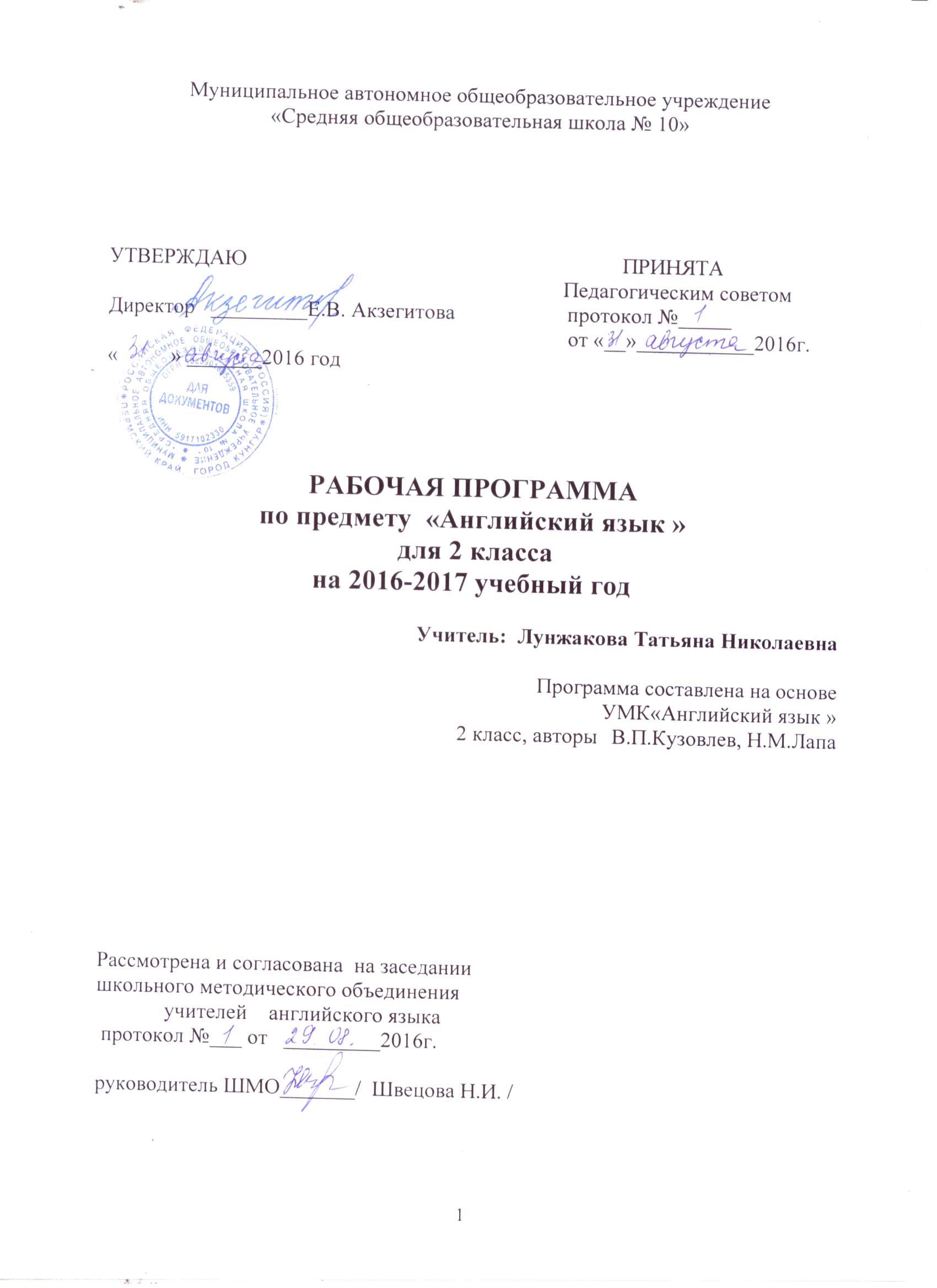 Пояснительная запискаСтатус документаРабочая программа по английскому языку разработана на основе Федерального государственного образовательного стандарта начального общего образования, Концепции духовно-нравственного развития и воспитания личности гражданина России, планируемых результатов начального общего образования, Программы Министерства образования РФ: Начальное общее образование, авторской программы В.П. Кузовлева «Английский язык» для 2 класса издательства «Просвещение» утвержденной МО РФ в соответствии с требованиями Федерального компонента государственного стандарта начального образования.Общая характеристика учебного предметаИностранный язык (ИЯ) наряду с русским языком и литературным чтением входит в предметную область «филология». В настоящее время обучение ИЯ рассматривается как одно из приоритетных направлений модернизации современного школьного образования, что обусловлено целым рядом причин.Коренным образом изменился социальный статус «иностранного языка» как учебного предмета. Цивилизационные изменения общепланетного масштаба (глобализация, поликультурность, информатизация, взаимозависимость стран и культур) в совокупности с переменами, произошедшими в последние десятилетия внутри страны (изменение социально-экономичеких и политических основ Российского государства, открытость и интернационализация всех сфер общественной жизни, расширение возможностей международного и межкультурного общения, необходимость интеграции в мировое сообщество), привели к возрастанию роли иностранного языка в жизни личности, общества и государства. Из предмета, не имевшего реального применения и находившегося в сознании учащихся на одном из последних мест по степени значимости, ИЯ превратился в средство, реально востребованное личностью, обществом и государством.Стало очевидно, что существование и успешное развитие современного общества возможно только при определённом уровне иноязычной грамотности его членов. Иноязычная грамотность способствует:                     повышению конкурентоспособности государства, перестройке экономики внутри страны (самый большой барьер при осуществлении совместных международных проектов, создании совместных предприятий – языковой и культурный);                     вхождению, интеграции государства в мировое экономическое и культурное сообщество;                     доступу к информационной «вселенной» и новейшим информационным технологиям.Иноязычную грамотность в сложившихся условиях следует рассматривать как экономическую категорию. Интегрируясь с техническими науками, материальным производством, она превращается в непосредственную производительную силу. Роль ИЯ как учебного предмета возрастает также в связи с введением ФГОС-2, «где развитие личности обучающегося на основе универсальных учебных действий, познание и освоение мира составляют цель и основной результат образования». Переход от знаниевой парадигмы к образовательной делает огромный образовательный потенциал предмета «иностранный язык» особо востребованным. «Иностранный язык» поистине уникален по своим образовательным возможностям и способен внести свой особый вклад в главный результат образования – воспитание гражданина России.ИЯ является важнейшим средством воспитательного воздействия на личность. Будучи частью, инструментом культуры, ИЯ формирует личность человека через заложенные в языке видение мира, менталитет, отношение к людям и т. п., то есть через культуру народа, пользующегося данным языком как средством общения.ИЯ открывает непосредственный доступ к огромному духовному богатству другого народа, повышает уровень гуманитарного образования ученика, способствует будущему вхождению в мировое сообщество благодаря воспитанию уважения к иным культурам. Знакомство с культурой народа (народов) изучаемого языка способствует более глубокому осознанию своей родной культуры, воспитанию патриотизма и интернационализма. Знание ИЯ и культуры устраняет барьеры недоверия, даёт возможность нести и распространять свою культуру, создавать положительный образ своей страны за рубежом.Школьники овладевают рациональными приёмами изучения ИЯ и универсальными учебными действиями (УУД): пользоваться различными словарями и другой справочной литературой, находить информацию в Интернете, использовать электронные образовательные ресурсы, ориентироваться в информационно-образовательной среде и т. д.Обучение межкультурному общению способствует:                      формированию активной жизненной позиции учащихся. На уроках ИЯ они получают возможность обсуждать актуальные проблемы и события, свои собственные поступки и поступки своих сверстников, учиться выражать своё отношение к происходящему, обосновывать собственное мнение. Всё это облегчает их дальнейшую социализацию;                      развитию коммуникативной культуры. Школьники учатся технике общения, овладевают речевым этикетом, стратегией и тактикой диалогического и группового общения, учатся быть вежливыми, доброжелательными речевыми партнёрами;                      общему речевому развитию учащихся. Они учатся более осознанно и внимательно относиться к выбору способов и средств выражения своих мыслей, совершенствуют умение планировать своё речевое поведение, ставить и решать коммуникативные задачи, развивать способность адекватно использовать имеющиеся речевые и неречевые средства общения;                      воспитанию внимательного отношения к тексту, формируя вдумчивого чтеца – качество, присущее каждому культурному человеку;                      расширению филологического кругозора через осознание особенностей своего мышления. На основе сопоставления иностранного и родного языков происходит уяснение того, что существуют разные способы выражения и оформления мыслей.Изучение ИЯ вносит заметный вклад в культуру умственного труда. «Иностранный язык» как учебный предмет готовит учеников к успешной социализации после окончания образовательного учреждения, учит успешно выстраивать отношения с другими людьми, работать в группе и коллективе. Владение ИЯ стало сегодня одним из условий профессиональной компетенции специалиста, поскольку знание ИЯ может существенно повлиять на его образовательные и самообразовательные возможности, выбор профессии и перспективу карьерного роста.Основные содержательные линииВ курсе иностранного языка можно выделить следующиесодержательные линии:коммуникативные умения в основных видах речевой деятельности:аудирование, говорение, чтение и письмо;языковые средства и навыки пользования ими;социокультурная осведомлённость;общеучебные умения.Основной содержательной линией из четырёх перечисленныхявляются коммуникативные умения, которые представляют собойрезультат овладения английским языком на данном этапе обучения.Формирование коммуникативных умений предполагает овладениеязыковыми средствами, а также навыками оперированияими в процессеобщения в устной и письменной форме. Таким образом, языковые навыкипредставляют собой часть названных сложных коммуникативных умений.Формирование коммуникативной компетенции также неразрывно связано с социокультурной осведомлённостью младших школьников. Все указанные содержательные линии находятся в тесной взаимосвязи, иотсутствие одной из них нарушает единство учебного предмета«Иностранный язык».Обучение перечисленным видам речевой деятельности происходитво взаимосвязи. Однако наблюдается некоторое устное опережение,вызванное объективными причинами: овладение письменными формамиобщения (чтением и письмом), связанное с необходимостьюформирования техники чтения и техники письма, происходит медленнее. Поэтому темпы овладения разными видами речевойдеятельности уравниваются только к концу обучения в начальной школе.Коммуникативные умения по видам речевой деятельностиВ русле говорения1. Диалогическая формаУметь вести:этикетные диалоги в типичных ситуациях бытового, учебно-трудового и межкультурного общения, в том числе полученные спомощью средств коммуникации;диалог-расспрос (запрос информации и ответ на него);диалог-побуждение к действию.2. Монологическая формаУметь пользоваться:основными коммуникативными типами речи: описание, рассказ,характеристика (персонажей).В русле аудированияВоспринимать на слух и понимать:речь учителя и одноклассников в процессе общения на уроке иВербально\невербально реагировать на услышанное;небольшие доступные тексты в аудиозаписи, построенные восновном на изученном языковом материале, в том числеполученные с помощью средств коммуникации.В русле чтенияЧитать:вслух небольшие тексты, построенные на изученном языковомматериале;про себя и понимать тексты, содержащие как изученныйязыковойматериал, так и отдельные новые слова, находить в текстенеобходимую информацию (имена персонажей, где происходитдействие и т. д.).В русле письмаВладеть:умением выписывать из текста слова, словосочетания ипредложения;основами письменной речи: писать по образцу поздравление спраздником, короткое личное письмо.Цели и задачи программыИностранный язык – один из важных и относительно новых предметов в системе подготовки современного младшего школьника в условиях поликультурного и полиязычного мира. Наряду с русским языком и литературным чтением он входит в число предметов филологического цикла и формирует коммуникативную культуру школьника, способствует его общему речевому развитию, расширению кругозора и воспитанию. Предмет «Иностранный язык» способствует формированию представлений ученика о диалоге культур, осознанию им себя как носителя культуры и духовных ценностей своего народа, национальной идентичности, гражданственности, норм морали и речевого поведения.Интегративной целью обучения иностранному языку в начальных классах является формирование элементарной коммуникативной компетенции младшего школьника на доступном для него уровне в основных видах речевой деятельности: аудировании, говорении, чтении и письме.Элементарная коммуникативная компетенция понимается как способность и готовность младшего школьника осуществлять межличностное и межкультурное общение с носителями изучаемого иностранного языка в устной и письменной формах в ограниченном круге типичных ситуаций и сфер общения, доступных для младшего школьника. Следовательно, изучение иностранного языка в начальной школе направлено на достижение следующих целей.Цели обучения:формирование умений общаться на английском языке с учетом речевых возможностей и потребностей младших школьников; элементарных коммуникативных умений в говорении, аудировании, чтении и письме;развитие личности, речевых способностей, внимания, мышления, памяти и воображения младшего школьника; мотивации к дальнейшему овладению английским языком;обеспечение коммуникативно-психологической адаптации младших школьников к новому языковому миру для преодоления в дальнейшем психологического барьера и использования английского языка как средства общения;воспитание и разностороннее развитие младшего школьника средствами иностранного языкаприобщение детей к новому социальному опыту с использованием английского языка: знакомство младших школьников с миром зарубежных сверстников, с зарубежным детским фольклором и доступными образцами художественной литературы; воспитание дружелюбного отношения к представителям других стран;формирование речевых, интеллектуальных и познавательных способностей младших школьников, а также их общеучебных умений.Основное назначение иностранного языка состоит в формировании коммуникативной компетенции, т.е. способности и готовности осуществлять иноязычное межличностное и межкультурное общение с носителями языкаЗадачи обучения:	С учётом сформированных целей изучение предмета «Иностранный язык» направлено на решение следующих задач:формирование представлений об иностранном языке как средстве общения, позволяющем добиваться взаимопонимания с людьми, говорящими/пишущими на иностранном языке, узнавать новое через звучащие и письменные тексты;расширение лингвистического кругозора младших школьников; освоение элементарных лингвистических представлений, доступных младшим школьникам и необходимых для овладения устной и письменной речью на иностранном языке на элементарном уровне;обеспечение коммуникативно-психологической адаптации младших школьников к новому языковому миру для преодоления в дальнейшем психологического барьера и использование иностранного языка как средства общения;развитие личностных качеств младшего школьника, его внимания, мышления, памяти и воображения в процессе участия в моделируемых ситуациях общения, ролевых играх; в ходе овладения языковым материалом;развитие эмоциональной сферы детей в процессе обучающих игр, учебных спектаклей с использованием иностранного языка;приобщение младших школьников к новому социальному опыту за счет проигрывания на иностранном языке различных ролей в игровых ситуациях, типичных для семейного, бытового, учебного общения;духовно-нравственное воспитание школьника, понимание и соблюдение им таких нравственных устоев семьи, как любовь к близким, взаимопомощь, уважение к родителям, забота о младших;развитие познавательных способностей, овладение умением координированной работы с разными компонентами учебно-методического комплекта (учебником, рабочей тетрадью, аудиоприложением, мультимедийным приложением и т.д.), умением работать в паре, в группе.Место предмета в базисном учебном планеФедеральный базисный учебный план для образовательных учреждений Российской Федерации отводит 68 часов для обязательного изучения иностранного языка во 2 классе по 2 часа в неделю.Общеучебные умения, навыки и способы деятельности учащихсяГоворениеУпражнения на развитиедиалогической речи(составление диалога с опорой накартинку и модель). Кроме того, учащиеся могут участвовать вдиалоге всвязи с прочитанным или прослушанным текстом. Они используют вдиалоге фразы иэлементарные нормы речевого этикета: умеютпоздороваться, поприветствовать и ответить наприветствие, обратиться споздравлением и ответить на поздравление, поблагодарить, извиниться;умеют вести диалог-расспрос, умеют задавать вопросы: кто? что? где?куда? как? почему? и т. д.Объём диалогического высказывания составляет2–3реплики с каждой стороны.Широкопредставленамонологическая речь.На основе текста-опоры учащиеся составляют небольшиерассказы о себе, о друге, о семье, орежиме дня; о доме; описывают людей, животных; персонажеймультфильмов, сказок с опорой на картинку и т. д. Объём монологическоговысказывания3-4фразы.АудированиеУчащиеся регулярноработают с аудиозаписями на уроке. Они постоянно слышат речь носителей языка, чтодолжноспособствовать формированию адекватного произношения. Слушая иповторяя за носителями языкаучащиесяимитируют их интонации и звуки илегко усваивают ритмико-интонационные особенностианглийскойречи.Учащиеся воспринимают и понимают речь учителя и его чёткиеинструкции в ходеурока; понимают собеседника при диалогическомобщении и монологические тематическиевысказывания и сообщенияодноклассников, так как они построены на изученном материале. Вовремяаудирования дети используют опорные картинки и языковую догадку.ЧтениеВо втором классе используется в основном только глобальноечтение, а также вводятся правилачтения некоторых букв и буквосочетанийи некоторые транскрипционные значки.Для того чтобычтение проходило успешно, упражнения даются втакой последовательности: прослушивание иповторение новых слов иструктур за диктором, чтение этих же слов и структур, их использование в диалоге затем–чтение и прослушивание текстов-диалогов суже знакомымиструктурами. Учащиеся не только узнают знакомые слова,но и учатся читать их в связном тексте(объём текстов до70слов, артиклине учитываются). Читая вслух, дети соблюдают правильноеударение всловах, логическое ударение в предложении, интонационный рисунок.Этомуспособствует тот факт, что практически все тексты записаны надиски и начитаны носителямиязыка.В УМК также представлены социокультурные тексты, которые незаписаны на диск. Однакоони построены таким образом, чтобы учащиесясмогли прочитать их самостоятельно и извлечьнеобходимую информацию(имена, место действия, название предметов и т. д.). В них включенонебольшое количество новых слов, которые объясняются учителем ирасширяют словарный запасучащихся. Кроме того, развивается языковаядогадка. Учащиеся также демонстрируют умениепользоватьсядвуязычным словарём учебника.ПисьмоУМК последовательно обучает письму как виду речевой деятельности. Учащиеся выполняют различные письменные задания: от списывания текстов, в которые им необходимо вставить недостающие слова, до написания с опорой на образец записок, открыток, личных писем, поздравлений, историй и мини-сочинений для языкового портфеля.Результаты обучения (личностные, предметные и метапредметные)Личностными результатами изучения иностранного языка в начальной школе являются: общее представление о мире как многоязычном и поликультурном обществе; осознание языка, в том числе иностранного, как основного средства общения между людьми; знакомство с миром зарубежных сверстников с использованием средств изучаемого языка (через детский фольклор, некоторые образцы детской художественной литературы традиции).Метапредметными результатами изучения иностранного языка в начальной школе являются:-развитие умений взаимодействия с окружающими, выполняя различные роли в пределах речевых потребностей и возможностей младших школьников;-развитие коммуникативных способностей школьника, умения выбирать адекватные языковые и речевые средства для успешного решения элементарной коммуникативной задачи;-расширение общего лингвистического кругозора младшего школьника;-развитие познавательной, эмоциональной и волевой сфер младшего школьника, формирование мотивации к изучению иностранного языка;-овладение умением координированной работы с разными компонентами учебно-методического комплекта (учебником, аудиодиском и т. д.).Предметными результатами изучения иностранного языка в начальной школе являются: овладение начальными представлениями о нормах иностранного языка (фонетических, лексических, грамматических); умение (в объеме содержания курса) находить и сравнивать такие языковые единицы, как звук, буква, слово.1.В коммуникативной сфере (т. е. во владении английским языком как средством общения)Речевая компетенция в следующих видах речевой деятельности:Говорении:-вести элементарный этикетный диалог в ограниченном круге типичных ситуаций общения; диалог-расспрос (вопрос-ответ) и диалог-побуждение к действию;-уметь на элементарном уровне рассказать о себе, семье, друге, описывать предмет, картинку; кратко охарактеризовать персонаж.Аудировании:-понимать на слух речь учителя и одноклассников, основное содержание небольших доступных текстов в аудиозапсиси, построенных на изученном языковом материале;Чтении:-читать вслух небольшие тексты, построенные на изученном языковом материале, соблюдая правила чтения и нужную интонацию;-читать про себя и понимать основное содержание текстов, включающих как изученный языковой материал, так и отдельные новые слова; находить в тексте нужную информацию.Письменной речи:  -владеть техникой письма;-писать с опорой на образец поздравления с праздником и короткое личное письмо.Языковая компетенция (владение языковыми средствами):-адекватное произношение и различие на слух всех звуков английского языка; соблюдение правильного ударения в словах и фразах;-соблюдение особенностей интонации основных типов предложений;-применение основных правил чтения и орфографии, изученных в курсе начальной школы;-распознавание и употребление в речи изученных в курсе начальной школы лексических единиц (слов, словосочетаний, оценочной лексики, речевых клише) и грамматических явлений.Социокультурная осведомленность:-знание названий стран изучаемого языка, некоторых литературных персонажей известных детских произведений, сюжетов некоторых популярных сказок, написанных на изучаемом языке, небольших произведений детского фольклора ( стихов, песен); знание элементарных норм речевого и неречевого поведения, принятых в стране изучаемого языка.2.В познавательной сфере:-умения сравнивать языковые явления родного и иностранного языков на уровне отдельных звуков букв, слов, словосочетаний, простых предложений;-умение действовать по образцу при выполнении упражнений и составлении собственных высказываний в пределах тематики начальной школы;- совершенствование приемов работы с текстом с опорой на умения, приобретенные на уроках родного языка (прогнозировать содержание текста по заголовку, иллюстрациям и др.)-умение пользоваться справочным материалом, представленным в доступном данному возрасту виде (правила, таблицы);- умение осуществлять самонаблюдение и самооценку в доступных младшему школьнику пределах;3.В ценностно-ориентированной сфере:-представление об изучаемом языке как средстве выражения мыслей, чувств, эмоций;-приобщение к культурным ценностям другого народа через произведения детского фольклора, через непосредственное участие в туристических поездках.4.В эстетической сфере:-владение элементарными средствами выражения чувств и эмоций на английском языке;-развитие чувства прекрасного в процессе знакомства с образцами доступной детской литературы.5.В трудовой сфере:-умение следовать намеченному плану в своем учебном труде.Основной инструментарий для оценивания результатовКонтроль, прежде всего, направлен на выявление достижений школьников. Все задания построены на изученном материале, а предлагаемый формат проверочных работ и процедура их выполнения знакомы и понятны обучающимся. Проверка коммуникативных умений в аудировании ичтении осуществляется с помощью заданий на выбор ответа. Для проверки лексических играмматических навыков используются как задания с выбором ответа, так и задания на восстановление пропущенных слов в связном тексте. Чтобы оценить умения обучающихся в устной речи, им предлагается высказаться в связи с данной ситуацией общения, которая знакома детям,  а также побеседовать с партнером, разыграв диалог этикетного характера или проведя диалог-расспрос в соответствии с заданной ситуацией.Проверочные задания даны в рабочей тетради для того, чтобы обучающиеся могли выполнить задания письменно. Предполагается, что второклассники сначала выполняют письменную часть проверочной работы:дважды слушают аудиотекст, стараясь понять его основное содержание, опираясь на иллюстрацию, затем выполняют задание;читают про себя короткий текст, построенный на изученном языковом материале, и выполняют задания, позволяющие оценить понимание прочитанного;выполняют задания, нацеленные на проверку лексико-грамматических навыков.После того как второклассники выполнили письменную часть работы, они беседуют с учителем, рассказывая о себе и своих друзьях, описывают любимых животных, разыгрывают диалоги т.д.Текущий контроль осуществляется на каждом уроке.Формы промежуточного контроля:  чтение транскрипции, буквенный диктант, словарный диктант,  лексико-грамматические тесты,   устный опрос,  заполнение таблиц, анкет,  монологические высказывания и диалоги.  В конце учебного года проводится итоговый тест по изученным темам.Критерии оцениванияКритерии оценивания говоренияГлавным критерием оценивания говорения является выполнение коммуникативной задачи. Здесь оценивается, насколько обучающийся справился с поставленной задачей (например: познакомиться с новым учеником, поздороваться с другом, поздравить с днём рождения, рассказать о домашнем любимце и т. п.), т. е. понимает ли он, что надо сказать в данной ситуации. Если задание не выполнено по данному критерию, то коммуникация не состоялась, так что оно рассматривается как фактически не выполненное и не оценивается по другим критериям.Оценка говорения включает разные подходы к диалогической и монологической речи.При анализе диалога следует оценить взаимодействие с собеседником. Важно, чтобы дети не стремились автоматически воспроизвести выученные наизусть реплики, а поддерживали разговор, откликаясь на слова собеседника, смотрели друг на друга, учитывали реакцию собеседника, переспрашивали и т. д.При оценивании монолога учитывается содержание.Монологическая формаДиалогическая формаКритерии оценки за письменную работу (словарный диктант): Ошибки:“5” — 0/1“4” — 2/3“3” — 4/7 “2”—8 и более. Количество слов:  22 - 25 (1 год обучения)Поскольку итоговая контрольная работа нацелена на интегративную оценку коммуникативной компетенции учащихся в английском языке, её письменная часть включает задания по аудированию, чтению, лексике, грамматике, письму, а устная часть – задания по говорению. Содержание контрольной работы определяется целями изучения ИЯ в начальной школе и планируемыми результатами начального образования по английскому языку.Содержание учебной рабочей программыПредметное содержание речиПредметное содержание речи реализуется в воспитательном, развивающем, познавательном (социокультурном) и учебном аспектах иноязычной культуры.Я и моя семья. Члены семьи, их имена, возраст, профессии, черты характера. Обязанности членов семьи и их взаимоотношения. Любимые занятия членов семьи. Семейные праздники и традиции. Подарки. Совместное времяпрепровождение. Отдых с семьей. Работа по дому и в саду. Покупки. Любимая еда. Мой день. Распорядок дня. Занятия в будни и выходные дни.Мой дом. Дом/квартира: комнаты и предметы мебели и интерьера. Моя комната.Я и мои друзья. Знакомство. Приветствие, прощание. Мои друзья: черты характера, внешность, одежда, что умеют делать, совместные игры, любимые занятия. Письмо зарубежному другу.Мир моих увлечений. Любимые игры и занятия. Игрушки, песни, книги. Зимние и летние виды спорта, занятия различными видами спорта.Моя школа. Классная комната. Школьные принадлежности. Учебные предметы. Распорядок дня в школе. Занятия детей на уроке и на перемене. Школьные ярмарки. Каникулы. Занятия детей на каникулах. Летний лагерь.Мир вокруг меня. Домашние питомцы и уход за ними. Любимые животные. Животные в цирке, на ферме и в зоопарке.Погода. Времена года. Путешествия. Любимое время года. Погода: занятия в различную погоду. Семейные путешествия. Виды транспорта.Страна/страны изучаемого языка и родная страна. Названия континентов, стран и городов. Достопримечательности. Столицы. Национальные праздники и традиции. Мой город/деревня: общественные места, места отдыха. Литературные произведения, анимационные фильмы и телевизионные передачи. Сказочные персонажи, герои детских стихов, сказок и рассказов, герои этнических легенд, черты характера, что умеют делать, любимые занятия.Некоторые формы речевого и неречевого этикета стран изучаемого языка (в школе, на улице, во время совместного времяпрепровождения).Содержание воспитательного аспектаЦенностные ориентирыЦенностные ориентиры составляют содержание, главным образом, воспитательного аспекта. В предлагаемом курсе воспитание связано с культурой и понимается как процесс обогащения и совершенствования духовного мира учащегося через познание и понимание новой культуры. Факты культуры становятся для учащегося ценностью, т.е. приобретают социальное, человеческое и культурное значение, становятся ориентирами деятельности и поведения, связываются с познавательными и волевыми аспектами его индивидуальности, определяют его мотивацию, его мировоззрение и нравственные убеждения, становятся основой формирования его личности, развития его творческих сил и способностей.Основные направления и ценностные основы воспитания и социализации учащихся начальной школы.Воспитание гражданственности, патриотизма, уважения к правам, свободам и обязанностям человека.Воспитание нравственных чувств и этического сознания.Воспитание трудолюбия, творческого отношения к учению, труду, жизни.Формирование ценностного отношения к здоровью и здоровому образу жизни.Воспитание ценностного отношения к природе, окружающей среде (экологическое воспитание).Воспитание ценностного отношения к прекрасному, формирование представлений об эстетических идеалах и ценностях (эстетическое воспитание).Воспитание уважения к культуре народов англоязычных стран. Содержание учебного аспектаУчебный аспект направлен на достижение предметных результатов общего начального образования. Содержание учебного аспекта составляют коммуникативные умения по видам речевой деятельности и языковые средства и навыки пользования ими.Коммуникативные умения по видам речевой деятельностиГоворение.Обучение диалогической форме речи направлено на развитие у учащихся умения вести диалог этикетного характера, диалог-расспрос, диалог-обмен мнениями, диалог-побуждение к действию и овладение для этого различными речевыми функциями; а обучение монологической форме речи – на развитие умения использовать основные коммуникативные типы речи: описание, сообщение, рассказ, характеристика, выражение отношения. Монологической и диалогической формам речи учащиеся обучаются с помощью высказываний по образцам. В аудировании учащиеся учатся воспринимать и понимать на слух речь учителя, одноклассников. Ученики также учатся понимать на слух содержание разных типов текстов, соответствующих возрасту и интересам учащихся, начитанных носителями языка с разными стратегиями: полное понимание услышанного, понимание основного содержания услышанного; выбор и понимание необходимой информации из аудиотекстов. В чтении учащиеся овладеют техникой чтения, учатся читать разного типа тексты с целью понимания основного содержания, с целью извлечения конкретной информации и с целью полного понимания содержания. Развитие умения читать осуществляется на специальных уроках “ReadingLessons”, разработанных в Книге для чтения. В письме учащиеся овладевают каллиграфией и орфографией, используют письмо как средство овладения другими видами речевой деятельности; овладевают основами письменной речи (написание с опорой на образец поздравления с праздником, короткого личного письма). Выполняя занимательные развивающие задания в «Прописях» , учащиеся не только учатся правильно писать буквы английского алфавита, но также становятся участниками забавных историй, знакомятся со сказочными героями детской англоязычной литературы.Языковые средства и навыки пользования ими.Графика, каллиграфия, орфография. Буквы английского алфавита. Основные буквосочетания. Звукобуквенные соответствия. Знаки транскрипции. Апостроф. Основные правила каллиграфии. Основные правила орфографии. Фонетическая сторона речи. Различение на слух звуков английского языка. Соблюдение норм произношения звуков английского языка: соблюдение долготы и краткости гласных, отсутствие оглушения звонких согласных в конце слов, отсутствие смягчения согласных перед гласными, различение и использование связующего “r” (thereis/thereare). Словесное  ударение. Деление предложений на смысловые группы. Логическое и фразовое ударение. Ритмико-интонационное оформление основных коммуникативных типов предложений: повествовательного (утвердительного и отрицательного), вопросительного (общий и специальный вопрос), побудительного, восклицательного, а также предложений с однородными членами (интонация перечисления).Лексическая сторона речиЛексический запас составляет 274 лексические единицы, предназначенные для рецептивного и продуктивного овладения и обслуживающие ситуации общения в пределах тематики 2 класса.В общий объем лексического материала, подлежащего усвоению, входят:отдельные лексические единицы, обслуживающие ситуации общения в пределах предметного содержания речи;устойчивыесловосочетания (to play the piano, to be good at, etc.);интернациональная лексика (ballerina, computer, etc.);оценочная лексика (Great! etc.);лексика классного обихода (Readthetext., Doexercise 1., etc.);речевыефункции: Greeting (Hi!), Introducing (I’m … This is…), Praising (You are nice. You are a nice hen.), Suggesting (Let’s …), Responding to a suggestion (Why not? Great! OK! Let’s … Oh no.), Expressing likes (He / She likes ... We like ...), Expressing agreement / disagreement (You are (not) right.), Asking about ability / inability to do sth (Can you…?), Expressing ability / inability to do sth (I can … I can’t …), Giving your opinion (I think that ...) ит.д.Грамматические  явления:1. Имя существительноеимена существительные нарицательные и собственные;-мужской, женский и средний род имен существительных;одушевленные и неодушевленные имена существительные;-исчисляемые имена существительные;множественное число имен существительных; образование множественного числа при помощи окончания -s/-es; особые случаи образования множественного числа (mouse – mice, child – children);-особенности правописания существительных во множественном числе (wolf – wolves,);2. Артикльосновные правила использования артиклей (a/an, the) с именами существительными;3. Имя прилагательное: положительная степень имен прилагательных.4. Имя числительное: количественные числительные от 1 до 10.5. Местоимение: личные местоимения в именительном падеже; притяжательные местоимения;указательные местоимения в единственном и множественном числе (this – these, that – those);неопределенные местоимения (some, any).6. Глагол  tobe в настоящем простом времени;глаголhavegot; оборот thereis/thereare в утвердительных, отрицательных и вопросительных предложениях (общий вопрос) видо-временная форма PresentSimple в утвердительных, отрицательных и вопросительных предложениях (общий вопрос); модальный глагол can в утвердительных, отрицательных и вопросительных предложениях (общий вопрос);глагольные конструкции (I likedoing…);7. Наречие степени (very) наречие места (there) наречие образа действия (well);8. Предлог Наиболее употребительные предлоги: in, on, from,  with.9. Простое предложение-Простые распространенные предложения, предложения с однородными членами.- Повествовательные утвердительные и отрицательные предложения;- Вопросительные предложения (общие вопросы, краткие ответы на общие вопросы);- Предложения с Let’s в утвердительной форме (Let’sgothere.).10. Сложное предложение-Сложносочиненные предложения с союзами and и but.11. Основные правила пунктуации. Точка.  Вопросительный знак.Материально-техническое обеспечениеД – демонстрационный экземпляр (1 экз., кроме специально оговоренных случаев),К – полный комплект (исходя из реальной наполняемости класса),Ф – комплект для фронтальной работы (примерно в два раза меньше, чем полный комплект, то есть не менее 1 экз. на двух учащихся),П – комплект, необходимый для практической работы в группах, насчитывающих по несколько учащихся (6-7 экз.). Приложения к программеОсновные понятия курса.Привет, здравствуйте, меня зовут, я люблю, мне нравится; мышь, кошка, курица, хороший, привлекательный, маленький, умный, глупый, Микки Маус, Стюарт Литл, Хенни Пенни, Пусси Кэт, Том, Джерри, Ангелина Мауслинг, Дейзи, Барни, талантливый, добрый, веселый, танцевать, петь, подшучивать, рисовать красками, рассказывать сказки, играть, помогать, ангел, парк, три, десять, король, мыши, банан, лев, коротышки, молоко, девять, Куки Монстр, Шерлок Хемлок, Орд, Гроувер, Кэсси, красный, желтый, розовый, зеленый, пурпурный, коричневый, оранжевый, синий, серый, фиолетовый, черный, белый, я могу, ой, нет, монстр, дракон, маленький, большой, злой, Матушка Гусыня, Доктор Фостер, Элизабет, Винни Пух, Полинезия, невезучий, смешной, забавный, храбрый, дружелюбный, друзья, питомцы, свинья, утка, сова, собака, попугай, ведьма, принцесса, друзья, вместе, Ариэль, Бомбуа, Ойн, Чарли Браун, медвежонок Тедди, с, жизнерадостный, ваши имена, мальчик, девочка, мое, его, русалка, гномы, наши, их, ее, наш, твой, мой, его, мост, река, улица, дом, озеро, произнести по буквам, енот, лошадь, заяц, лиса, тигр, волк, я боюсь, любимый, прятки, спортивные игры, компьютерные игры, классики, бинго, догонялки, рыбки, один, два, четыре, шесть, семь, восемь, давайте, Америка, Азия, Европа, Австралия, Африка, талисман, герой, из, футбол, скейтборд, велосипед, книга, лук, стрелы, машина, теннис, катание на лыжах, катание на коньках, плавание, птица, ТомТёки, индюшка, Индейцы, вигвам, лодка, вот так он сидит, деревня, медведь, мед, Санта Клаус, дорогой, цвет, хотеть, пока, статуя Питера Пена, феи, дудочки, Лондон, мама, папа, дедушка, бабушка, брат, сестра, тетя, дядя, тоже, счастливая семья, близнецы, няня, потерянные мальчики, много друзей, ТинкерБэлл, нет мамы, воскресенье, понедельник, вторник, среда, четверг, пятница, суббота, а ты?, поезд, корабль, самолет, я умею, плавать, летать, карабкаться по деревьям, охотиться, ловить рыбу, бегать, прыгать хорошо, не можем, в, Нетландия, здорово, целый день, совсем, пианино, смотреть телевизор, почему бы нет?, море, пещера, фламинго, я думаю, остров, карта, здесь, животные, пираты, в доме, в дереве, под деревом, в озере, лес, на корабле, под землей, жить, город, яблоки, вишни, сливы, абрикосы, апельсины, оба, музыка, как жаль, кататься на велосипеде, кататься на роликах, песни, ловить мышей, убираться по дому, Леопольд, готовить, разговаривать, играть на музыкальных инструментах, водить в школу, ходить на работу, со мной, мне\меня, у меня есть.Контрольные работы.Контрольная работа №1 на тему: «Глагол-связка «БЫТЬ»Вариант 1Задание 1. Выберите и обведите правильный вариант.I … Nick.am    b) is     c) –He … blue.am    b) are   c) isShe … not a monster.-        b) is     c) amThey … ten.is       b) are   c) –You … a horse.are     b) am    c) isI … merry.-         b) is      c) amDwarfs … funny and nice.is        b) am    c) areTeddy Bear … kind.are     b) is      c) –The Wicked Witch … not kind.is       b) -        c) amI … good at skiing.are     b) is      c) amЗадание 2. Найдите в рамочке ответы на вопросы. Выпишите их.Is he a dragon? ________________________________Are they foxes? _________________________________Is it Africa? ________________________________Are they from America? __________________________Задание 3.* Составьте предложения.This/boy/nice/is/a. __________________________________in/a wigwam/ There/is/my village. ____________________________________they/Are/evil? _______________________She/nice/is/girl/a. _____________________________am/at swimming/I/good. _______________________________Контрольная работа №1 на тему: «Глагол-связка «БЫТЬ»Вариант 2Задание 1. Выберите и обведите правильный вариант.She … Sam.am    b) is     c) –They … yellow.am    b) are   c) isHe … not a monster.-        b) is     c) amI … ten.is       b) are   c) amWe … foxes.are     b) am    c) isI … happy.-         b) is      c) amPrincess … kind and merry.is        b) am    c) areA dog… kind.are     b) is      c) –Charlie Brown …funny.is       b) -        c) amHe … good at playing football.are     b) is      c) amЗадание 2. Найдите в рамочке ответы на вопросы. Выпишите их.Is she a monster? ________________________________Are they horses? _________________________________Is it America? ________________________________Are they from Europe? __________________________Задание 3.* Составьте предложения.nice/mermaid/Ariel/is/a. __________________________________birds/in/There/are/my village. ____________________________________smart/Is/he? _______________________Dwarfs/are/evil/not. _____________________________good/at skating/I/am. _______________________________Контрольная работа №2 Написание письма по образцу.Образец:Dear Liza,I am Natasha.I am 8.I like reading.I am good at swimming.My favouritecolour is black.My favourite animal is panda.Tell me about yourself.Love Natasha.Bye Liza.Dear ________________,I am ______________.I am ________________.I like ______________.I am good at _____________________________.My favouritecolour is ____________________.My favourite animal is ___________________.Tell me about yourself.Love ________________.Bye __________.Контрольнавыковчтения.Look at this nice girl! This is lovely little Princess. Her name is Snow-White. Her lips are red, her hair is black, her skin is white.Her wicked stepmother, the Queen is beautiful too. But she understands, that one day Snow-White will be more beautiful.Each day wicked Queen asks her magic mirror:Queen: “Mirror, mirror on the wall, who is the most beautiful of all?The mirror answers:Mirror: You, my Queen are beautiful, itstrue. But Snow-White is more  beautiful than you .Snow-White dreams, that one day the Prince will come, love and save her.Queen: I don’t like it that Snow-White is more beautiful than I am. I don’t want to see her . . .The Snow-White runs away. She falls down and closes her eyes.One morning Snow-White wakes up and sees seven dwarfs around her.Snow-White: Who are you?Dwarfs (together): We are little dwarfs. There are seven of us.1st Dwarf: We work in a mine.2nd Dwarf: Our work is very hard.3rd Dwarf: We finish our work at five o’clock.4th Dwarf: We are very tired.5th Dwarf: We are very hungry.6th How we return to our house.7th And see you, unknown girl.Dwarfs (together): Who are you?Snow-White: I am the Princess. My name is Snow-White. My stepmother, the Queen, wants to kill me, because I am more beautiful than she is.Dwarfs (together): Itstrue. You are so beautiful! You are like angel!Snow-White: Please, don’t  send me away! I can clean and cook.Dwarfs (together): Cook! Food! You may stay!Queen asks her magic mirror again:Queen: “Mirror, mirror on the wall, who is now is the most beautiful of all?”The mirror answers:Mirror: You, my Queen, are beautiful, its true. But in the house of seven dwarfs lives Snow-White. She is more beautiful, than you.Queen: I am very angry. I want to kill Snow-White. I have a plan.She drinks a magic drink and turns into old woman.Old woman: I prepared a poisoned apple of poisoned apple and she will sleep forever. She can wake up only by a kiss of love.Next day old woman comes to the dwarfs’ house.Old woman: I will tell you a secret, my dear. This is a magic apple, bite it and wish something.Snow-White: I want to meet the Prince to marry him and live happily together.Snow-White bites the apple and falls asleep forever. The old woman is happy!In the evening seven dwarfs come back home.They see Snow-White and start to cry:1st Dwarf: What’s the matter with you?2nd Dwarf: Wake up, wake up!3rd Dwarf: Don’t sleep, Snow-White!4th Dwarf: But she doesn’t look like a dead person.5th Dwarf: Her lips are red.6th Dwarf: Her skin is white.7th Dwarf: Her hair is black as before.Dwarfs (together): We love you, Snow-White!The Prince looks Snow-White every where.Prince: I can’t eat and sleep. I want to see Snow-White. Where are you my dear?! But nobody knows where you are.Prince goes and goes. One day Prince comes to the dwarfs’ house and sees Snow-White.Prince: I am very happy, my lovely, my dear Snow-White.The kisses Snow-White with a kiss of love and Snow-White opens her eyes.Snow-White: I saw a nice dream!Prince: It isn’t dream! Now we are together again.Dwarfs (together): We are so happy to see you! Everybodywashappy!!!Итоговая контрольная работа по английскому языку для 2 классаВариант 11. Соедините большие буквы с маленькими:1) A	2) D    3) R    4) T    5) H    6) G     7) J    8) E     9) B    10) Ne	t	d	j	g	h	b	a	r	n2 . Составьте слова (цвета):1) owbrn  - _________	       4)  abclk - _______2)  egren  -  _________                       5)  yreg - ________3) eyllwo  -  _________	  6)  ulbe - ________3. Выберите правильное слово:1) A mouse is _______ ( small- big )2) A tiger is ________ ( kind- evil )3) A frog is ________ (green- yellow)4) A bear is ________ (brown –black)5) A fox is _________ (orange- green)4.Составьте предложения из данных слов:1) can, swim, I, and, climb.2) like, Do, fishing, you ?3) What, name, your, is?4) has, got, She, dog, a.5) mum, likes, My, cooking.                                                                                                                                                                                                                                                                                                                                                                                                                                                                                                                5. Вставьтеhasилиisвпредложения:1) This___ a cat.                                                                                                                                                          2) It ___little.3) It ___got a kitten.4) The kitten ___white.5) It ___funny.                                                                                                                                                                      6. Ответьтекратко:   Yes,… No,…1) Can you fly? -2) Do you like apples? -3) Does he sing well? -4) Are you a girl? -5) Issheapupil? -Итоговая контрольная работа по английскому языку для 2 классаВариант 2*Напиши маленькие буквы рядом с большими буквами.A          B          C         D          E            F        G           H          I           J             R              TНапиши цифрами.one ___                                      five_____four____                                    three_____two____                                     seven____nine____                                    ten______six_____                                     eight____3. Выпиши слова, в которых есть эти звуки.[i]:__________________________________________________________[æ]:_________________________________________________________[e]:_________________________________________________________six, cat, sing, ten, has, sit, pen, is, fat, his, skip, swim, Ann, and, hen, can.4. Составь из букв знакомые слова:i, p, n, k - _____________(розовый)                  i,p,g-___________ ( поросёнок)n,e,t  -___________________(десять)            x, s, i    -_______(шесть)e,r,d _________________(красный)                e,r,r,y,m -_______________ (весёлый)5.Какие звуки могут давать следующие буквы:A-  [     ]  ,    [    ]B-  [    ]F  -  [    ]O -   [    ]  ,     [    ]I   -   [    ] ,  [    ]K -    [    ]S   -   [    ],    [    ]6.Составь предложения:1. is, Tom, big. – ___________________________________________2. skips, Bill. – ____________________________________________3. pig, His, is, fat. – ______________________________________4. has, got, cats, Ann, six. –_________________________________5. can, Ann’s, sing, cat. – __________________________________Темы проектов:«Индейская деревня».«Моя книга».«Остров».Учебно-тематическое планирование (2 класс)Требования к уровню подготовки выпускников, обучающихся по данной программе:В процессе овладения познавательным (социокультурным) аспектом выпускник научится:- находить на карте страны изучаемого языка и континенты;- узнавать достопримечательности стран изучаемого языка/родной страны;- понимать особенности британских и американских национальных и семейных праздников и традиций;-понимать особенности образа жизни своих зарубежных сверстников;- узнавать наиболее известных персонажей англоязычной детской литературы и популярные литературные произведения для детей;- узнавать наиболее популярные в странах изучаемого языка детские телепередачи и их героев, а также анимационные фильмы и их героев.В процессе овладения учебным аспектом у учащихся будут развиты коммуникативные умения по видам речевой деятельности.В говорении выпускник научится:вести и поддерживать элементарный диалог: этикетный, диалог-расспрос, диалог-побуждение, диалог-обмен мнениями;кратко описывать и характеризовать предмет, картинку, персонаж;рассказывать о себе, своей семье, друге, школе, родном крае, стране и т.п. (в пределах тематики начальной школы).В аудировании выпускник научится:понимать на слух:- речь учителя по ведению урока;- связные высказывания учителя, построенные на знакомом материале и\или содержащие некоторые незнакомые слова;- выказывания одноклассников;- небольшие тексты и сообщения, построенные на изученном речевом материале как при непосредственном общении, так и при восприятии аудиозаписи;- содержание текста на уровне значения (уметь отвечать на вопросы по содержанию текста);понимать основную информацию услышанного;извлекать конкретную информацию из услышанного;понимать детали текста;вербально или невербально реагировать на услышанное;В чтении выпускник овладеет техникой чтения, т.е. научится читать:по транскрипции;с помощью (изученных) правил чтения и с правильным словесным ударением;редуцированные формы вспомогательных глаголов, используемые для образования изучаемых видовременных форм;редуцированные отрицательные формы модальных глаголов;написанные цифрами время, количественные и порядковые числительные и даты;с правильным логическим и фразовым ударением простые нераспространенные предложения;основные коммуникативные типы предложений (повествовательные, вопросительные, побудительные, восклицательные);с определенной скоростью, обеспечивающей понимание читаемого.В письме выпускник научится:- правильно списывать,- выполнять лексико-грамматические упражнения,- делать записи (выписки из текста),- делать подписи к рисункам,- отвечать письменно на вопросы,- писать открытки - поздравления с праздником и днем рождения (объём 15-20 слов),- писать личные письма в рамках изучаемой тематики (объём 30-40 слов) с опорой на образец.ОтметкаХарактеристика ответа5Обучающийся логично строит монологическое высказывание в соответствии с коммуникативной задачей, сформулированной в задании. Лексические единицы и грамматические структуры используются уместно. Ошибки практически отсутствуют. Речь понятна: практически все звуки произносятся правильно, соблюдается правильная интонация. Объём высказывания не менее 5 фраз.4Обучающийся  логично строит монологическое высказывание в соответствии с коммуникативной задачей, сформулированной в задании. Лексические единицы и грамматические структуры соответствуют поставленной коммуникативной задаче. Обучающийся  допускает отдельные лексические или грамматические ошибки, которые не препятствуют пониманию его речи. Речь понятна, обучающийся не допускает фонематических ошибок. Объём высказывания не менее 5 фраз.3Обучающийся логично строит монологическое высказывание в соответствии с коммуникативной задачей, сформулированной в задании. Но высказывание не всегда логично, имеются повторы. Допускаются лексические и грамматические ошибки, которые затрудняют понимание. Речь в целом понятна, обучающийся, в основном,  соблюдает правильную интонацию. Объём высказывания - менее 5 фраз.2Коммуникативная задача не выполнена. Допускаются многочисленные лексические и грамматические ошибки, которые затрудняют понимание. Большое количество фонематических ошибок.ОтметкаХарактеристика ответа5Обучающийся логично строит диалогическое общение в соответствии с коммуникативной задачей; демонстрирует умения речевого взаимодействия с партнёром: способен начать, поддержать и закончить разговор. Лексические единицы и грамматические структуры соответствуют поставленной коммуникативной задаче. Ошибки практически отсутствуют. Речь понятна: практически все звуки произносятся правильно, соблюдается правильная интонация. Объём высказывания не менее 4 реплик с каждой стороны. 4Обучающийся логично строит диалогическое общение в соответствии с коммуникативной задачей. Обучающийся  в целом демонстрирует умения речевого взаимодействия с партнёром: способен начать, поддержать и закончить разговор. Используемый словарный запас,  и грамматические структуры соответствуют поставленной коммуникативной задаче. Могут допускаться некоторые лексико-грамматические ошибки, не препятствующие пониманию. Речь понятна: практически все звуки произносятся правильно, в основном,  соблюдается правильная интонация. Объём высказывания не менее 4 реплик с каждой стороны. 3Обучающийся  логично строит диалогическое общение в соответствии с коммуникативной задачей. Однако обучающийся не стремится поддерживать беседу. Используемые лексические единицы и грамматические структуры соответствуют поставленной коммуникативной задаче. Фонематические, лексические и грамматические ошибки  не затрудняют общение. Но встречаются нарушения в использовании лексики. Допускаются отдельные грубые грамматические ошибки. Объём высказывания - менее 4 реплик с каждой стороны. 2Коммуникативная задача не выполнена. Обучающийся не умеет строить диалогическое общение, не может поддержать беседу. Используется крайне ограниченный словарный запас, допускаются многочисленные лексические и грамматические ошибки, которые затрудняют понимание. Большое количество фонематических ошибок.Содержание учебного предмета.№Наименования объектов и средств
материально-технического обеспеченияПримечания№Наименования объектов и средств
материально-технического обеспеченияНачальная школа1.Библиотечный фонд (книгопечатная продукция)Библиотечный фонд (книгопечатная продукция)Федеральный государственный образовательный стандарт начального общего образованияДПримерная программа начального общего образования по иностранному языкуДУчебно-методические комплекты (учебники, рабочие тетради) по английскому языку, рекомендованные или допущенные к использованию в учебном процессеККонтрольно-измерительные материалы по языкамКДвуязычные словариД/ПРабочая (авторская) программа к линии «Мир английского языка» для 2-4 классов общеобразовательной школыДКниги для учителя (методические рекомендации к УМК)ДПечатные пособияПечатные пособияАлфавит (настенная таблица)Д Грамматические таблицы к основным разделам грамматического материала, содержащегося в стандартах для каждого ступени обученияДПортреты писателей и выдающихся деятелей культуры стран изучаемого языка Д3.Экранно-звуковые пособия(могут быть в цифровом виде)Экранно-звуковые пособия(могут быть в цифровом виде)3.1Аудиозаписи к УМК, которые используются для изучения иностранного языка Д4.Технические средства обучения (средства ИКТ)	Технические средства обучения (средства ИКТ)	4.1Аудио-центр (аудиомагнитофон)Д№ п/пТема урокаКол-во часовТип урокаЛичностные УУДЛичностные УУДПознавательные УУДКоммуникативные УУДРегулятивные УУД1.Цикл 1. «Давайте пойдем на парад».Привет Хелен! Привет Майк!1 чВводныйРазвитие познавательных интересов, учебных мотивов. Развитие познавательных интересов, учебных мотивов. Поиск и выделение необходимой информации.Потребность в общении со взрослыми и сверстниками, умение слушать собеседника.Умение учиться и способность к организации своей деятельности Оценивание результатов своей работына уроке.2.Мне нравится Мини.1 чКомбинированныйРазвитие познавательных интересов, учебных мотивов. Развитие познавательных интересов, учебных мотивов. Принятие учебной задачи урока и осуществление её решение под руководством учителя в процессе выполнения учебных действий. Соблюдение речевой этикет в ситуации учебного общения.Внимательно слушать то, что говорят другие. Отвечать на вопросы учителя. Включаться в групповую работу, связанную с общением; Умение учиться и способность к организации своей деятельности Оценивание результатов своей работына уроке.3.Я бесподобный.1 чКомбинированныйРазвитие познавательных интересов, учебных мотивов.Развитие познавательных интересов, учебных мотивов.Осуществление решения учебной задачи под руководством учителя.Соблюдение речевого этикета в ситуации учебного общения.Умение отвечать на итоговые вопросы урока и оценивание своей работы на уроке.4.Я бесподобный.1 чКомбинированныйРазвитие познавательных интересов, учебных мотивов.Развитие познавательных интересов, учебных мотивов.Осуществление решения учебной задачи под руководством учителя.Соблюдение речевого этикета в ситуации учебного общения.Умение отвечать на итоговые вопросы урока и оценивание своей работы на уроке.5.Хенни Пенни, ты сообразительная!1 чКомбинированныйФормирование учебных мотивов.Формирование учебных мотивов.Принятие учебной задачи урока. Осуществление решения учебной задачи под руководством учителя. Работать по образцу.Соблюдение речевого этикета при диалогическом общении.Умение отвечать на итоговые вопросы урока и оценивание своей работы на уроке.6.Ангелина-талантливая балерина.1 чКомбинированный Формирование учебных мотивов.Формирование учебных мотивов.Принятие учебной задачи урока. Осуществление решения учебной задачи под руководством учителя.Внимательно, не перебивая, слушать ответы товарищей, высказывать своё мнение; слышать учителя.Контролирование своих действий. Умение отвечать на итоговые вопросы урока. Оценивание своей работы на уроке.7.Ангелина-талантливая балерина.1 чКомбинированныйФормирование учебных мотивов.Формирование учебных мотивов.Принятие учебной задачи урока. Осуществление решения учебной задачи под руководством учителя.Внимательно, не перебивая, слушать ответы товарищей, высказывать своё мнение; слышать учителя.Контролирование своих действий. Умение отвечать на итоговые вопросы урока. Оценивание своей работы на уроке.8.Ангелина любит танцевать1 чКомбинированныйФормирование учебных мотивов.Формирование учебных мотивов.Принятие учебной задачи урока. Осуществление решения учебной задачи под руководством учителя.Во время игры не шуметь, учиться работать в группе.Оценивание своей работы на уроке.9.Игра «Страна букв»1 чУрок проверки и коррекции знаний и уменийФормирование положительного отношения к школе и чувства необходимости учения.Формирование положительного отношения к школе и чувства необходимости учения.Формирование умения принимать учебную задачу урока, осуществлять решение учебной задачи под руководством учителя.Соблюдение речевого этикета при работе в группе и паре.Контролирование своих действий Умение отвечать на итоговые вопросы урока, оценивать свою работу на уроке.10.Орд любит рисовать. 1 чКомбинированныйФормирование положительного отношения к героям телепередачи «Улица Сезам».Формирование положительного отношения к героям телепередачи «Улица Сезам».Формирование умения принимать учебную задачу урока, осуществлять решение учебной задачи под руководством учителя.Соблюдение речевого этикета при работе в группе и паре.Контролирование своих действий Умение отвечать на итоговые вопросы урока, оценивать свою работу на уроке.11.Кесси - не монстр.1 чКомбинированныйФормирование положительного отношения кгероям английских телепередач и книг.Формирование положительного отношения кгероям английских телепередач и книг.Формирование умения принимать учебную задачу урока, осуществлять решение учебной задачи под руководством учителя.Высказывать своё мнение, учитывать разные мнения и учиться обосновывать собственное.Контроль своих действий.Умение отвечать  на итоговые вопросы урока, оценивать свою работу на уроке.12.Я люблю стихи матушки гусыни.1 чКомбинированныйФормирование положительного отношения к школе и чувства необходимости учения, готовности к сотрудничеству  и дружбе.Формирование установки на здоровый и безопасный образ жизни.Формирование положительного отношения к школе и чувства необходимости учения, готовности к сотрудничеству  и дружбе.Формирование установки на здоровый и безопасный образ жизни.Формирование умения принимать  учебную задачу урока, осуществлять решение учебной задачи под руководством учителя.Моделирование  предложения при помощи схем.Умение работать в паре: задавать друг другу вопросы, отвечать на вопросы товарища, выслушивать и оценивать ответ товарища.Умение контролировать свои действия при решении познавательной задачи, отвечать на итоговые вопросы урока,оценивать свою работу на уроке.13.Я люблю стихи матушки гусыни.1 чКомбинированныйФормирование положительного отношения к школе и чувства необходимости учения, готовности к сотрудничеству  и дружбе.Формирование установки на здоровый и безопасный образ жизни.Формирование положительного отношения к школе и чувства необходимости учения, готовности к сотрудничеству  и дружбе.Формирование установки на здоровый и безопасный образ жизни.Формирование умения принимать  учебную задачу урока, осуществлять решение учебной задачи под руководством учителя.Моделирование  предложения при помощи схем. Умение работать в паре: задавать друг другу вопросы, отвечать на вопросы товарища, выслушивать и оценивать ответ товарища.Умение контролировать свои действия при решении познавательной задачи, отвечать на итоговые вопросы урока,оценивать свою работу на уроке.14.Мы – друзья.1 чКомбинированныйФормирование готовности к сотрудничеству  и дружбе.Формирование готовности к сотрудничеству  и дружбе.Осуществлять решение учебной задачи под руководством учителя.Умение анализировать задание и определять его цель.Работа в паре при выполнении задания, Умение выслушивать ответ товарища, и оценка правильности выполнения задания в добро-желательной форме.Контроль за своими действиями при решении познавательной задачи.15.Чарли-замечательный.1 чКомбинированныйФормирование готовности к сотрудничеству  и дружбе.Формирование элементарного представления о культурном достоянии англоязычных стран.Формирование готовности к сотрудничеству  и дружбе.Формирование элементарного представления о культурном достоянии англоязычных стран.Осуществлять решение учебной задачи под руководством учителя. Узнавать наиболее известных персонажей англоязычной детской литературы.Вырабатывать умение с достаточно полнотой и точностью выражать свои мысли в соответствии с задачами.Умение отвечать на итоговые вопросы урока, оценивать свою работу на уроке.16.Его зовут – Тедди.1 чКомбинированныйОсвоение личностного смысла учения; выбор дальнейшего образовательного маршрута.Освоение личностного смысла учения; выбор дальнейшего образовательного маршрута.Определять цель выполнения заданий на уроке, во внеурочной деятельности, в жизненных ситуациях под руководством учителя.Соблюдать простейшие нормы речевого этикета: здороваться, прощаться, благодарить.
 Слушать и понимать речь других.Умение ориентироваться в учебнике: определять умения, которые будут сформированы на основе изучения данного раздела.17.Я люблю английский.1 чУрок проверки и коррекции знаний и уменийОценивать жизненные ситуаций и поступки героев художественных текстов с точки зрения общечеловеческих норм.Оценивать жизненные ситуаций и поступки героев художественных текстов с точки зрения общечеловеческих норм.Отвечать на простые вопросы учителя, находить нужную информацию в учебнике. Ориентироваться в учебнике: определять умения, которые будут сформированы на основе изучения данного раздела.Соблюдать простейшие нормы речевого этикета: здороваться, прощаться, благодарить.
Слушать и понимать речь других.Следовать режиму организации учебной и внеучебной деятельности.
Определять цель учебной деятельности с помощью учителя и самостоятельно.18.Это английский алфавит.1 чУрок проверки и коррекции знаний и умений Освоение личностного смысла учения; желания продолжать свою учебу.
 Освоение личностного смысла учения; желания продолжать свою учебу.
Наблюдать и делать самостоятельные простые выводы.Соблюдать простейшие нормы речевого этикета: здороваться, прощаться, благодарить.
Определять план выполнения заданий на уроках, внеурочной деятельности, жизненных ситуациях под руководством учителя.
19.Я люблю животных.1 чКомбинированныйОценивать жизненные ситуаций и поступки героев художественных текстов с точки зрения общечеловеческих норм.Оценивать жизненные ситуаций и поступки героев художественных текстов с точки зрения общечеловеческих норм.Группировать предметы, объекты на основе существенных признаков.
Оформлять свои мысли в устной и письменной речи с учетом своих учебных и жизненных речевых ситуаций. 
Определять цель учебной деятельности с помощью учителя и самостоятельно. 
20.Давайте поиграем.1 чКомбинированныйОценка жизненных ситуаций и поступков героев художественных текстов с точки зрения общечеловеческих норм.Оценка жизненных ситуаций и поступков героев художественных текстов с точки зрения общечеловеческих норм.Отвечать на простые и сложные вопросы учителя, самим задавать вопросы, находить нужную информацию в учебнике.
Оформлять свои мысли в устной и письменной речи с учетом своих учебных и жизненных речевых ситуаций. 
Оценка своего задания по следующим параметрам: легко выполнять, возникли сложности при выполнении.21.Иззи – животное?1 чКомбинированныйЦенить и принимать следующие базовые ценности: «добро», «терпение», «родина», «природа», «семья», «мир», «настоящий друг».
Ценить и принимать следующие базовые ценности: «добро», «терпение», «родина», «природа», «семья», «мир», «настоящий друг».
Определять, в каких источниках можно найти необходимую информацию для выполнения задания.Оформлять свои мысли в устной и письменной речи с учетом своих учебных и жизненных речевых ситуаций. 
Корректировать выполнение задания в соответствии с планом, условиями выполнения, результатом действий на определенном этапе.22.Ты хорошо играешь в футбол?1 чКомбинированныйОсвоение личностного смысла учения; выбор дальнейшего образовательного маршрута.
Освоение личностного смысла учения; выбор дальнейшего образовательного маршрута.
Группировать предметы, объекты на основе существенных признаков.
Отвечать на простые и сложные вопросы учителя, самим задавать вопросы, находить нужную информацию в учебнике.
Обеспечивать бесконфликтную совместную работу в группе.Соотносить выполненное задание с образцом, предложенным учителем.
23.Это маленькая индейская девочка.1 чКомбинированныйУважение к своему народу, к другим народам, терпимость к обычаям и традициям других народов.
Уважение к своему народу, к другим народам, терпимость к обычаям и традициям других народов.
Самостоятельно предполагать, какая дополнительная информация буде нужна для изучения незнакомого материала;
отбирать необходимые источники информации среди предложенных учителем словарей, энциклопедий, справочников.
Оформлять свои мысли в устной и письменной речи с учетом своих учебных и жизненных речевых ситуаций. 
Самостоятельно определять важность или необходимость выполнения различных задания в учебном процессе и жизненных ситуациях.
24.В моей деревне есть река.1 чКомбинированныйОценка жизненных ситуаций и поступков героев художественных текстов с точки зрения общечеловеческих норм, нравственных и этических ценностей.Оценка жизненных ситуаций и поступков героев художественных текстов с точки зрения общечеловеческих норм, нравственных и этических ценностей.Извлекать информацию, представленную в разных формах (текст, таблица).Отстаивать свою точку зрения, соблюдая правила речевого этикета. 
Определять правильность выполненного задания на основе сравнения с предыдущими заданиями, или на основе различных образцов. 
25.Кто ты?1 чКомбинированныйУважение к своему народу, к другим народам, терпимость к обычаям и традициям других народов.
Уважение к своему народу, к другим народам, терпимость к обычаям и традициям других народов.
Ориентироваться в учебнике: определять умения, которые будут сформированы на основе изучения данного раздела; определять круг своего незнания; планировать свою работу по изучению незнакомого материала.Участвовать в диалоге; слушать и понимать других, высказывать свою точку зрения на события, поступки.
Определять цель учебной деятельности с помощью самостоятельно. 
26.Я –рождественский эльф.1 чУрок обобщения и систематизация знанийУважение к своему народу, к другим народам, терпимость к обычаям и традициям  других народов.Уважение к своему народу, к другим народам, терпимость к обычаям и традициям  других народов.Наблюдать и делать самостоятельные простые выводы.Оформлять свои мысли в устной и письменной речи с учетом своих учебных и жизненных речевых ситуаций. 
Определять цель учебной деятельности с помощью самостоятельно. 
27.Я –рождественский эльф.1 чУрок обобщения и систематизация знанийУважение к своему народу, к другим народам, терпимость к обычаям и традициям  других народов.Уважение к своему народу, к другим народам, терпимость к обычаям и традициям  других народов.Наблюдать и делать самостоятельные простые выводы.Оформлять свои мысли в устной и письменной речи с учетом своих учебных и жизненных речевых ситуаций.Определять цель учебной деятельности с помощью самостоятельно.28.Веселое рождество и Новый год.1 чУрок обобщения и систематизация знанийУважение к своему народу, к другим народам, терпимость к обычаям и  традициям других народов.Уважение к своему народу, к другим народам, терпимость к обычаям и  традициям других народов.Ориентироваться в учебнике: определять умения, которые будут сформированы на основе изучения данного раздела.Оформлять свои мысли в устной и письменной речи с учетом своих учебных и жизненных речевых ситуаций.Самостоятельно определять важность или необходимость выполнения различных задания в учебном процессе и жизненных ситуациях.29.Веселое рождество и Новый год.Подготовка к контрольной работе №1.1 чУрок обобщения и систематизация знанийУважение к своему народу, к другим народам, терпимость к обычаям и  традициям других народов.Уважение к своему народу, к другим народам, терпимость к обычаям и  традициям других народов.Ориентироваться в учебнике: определять умения, которые будут сформированы на основе изучения данного раздела.Оформлять свои мысли в устной и письменной речи с учетом своих учебных и жизненных речевых ситуаций.Самостоятельно определять важность или необходимость выполнения различных задания в учебном процессе и жизненных ситуациях.30.Контрольная работа №1 по теме: Глагол- связка «быть».1 чУрок применения знаний и уменийУважение к своему народу, к своей родине. 
Уважение к своему народу, к своей родине. 
Наблюдать и делать самостоятельные простые выводы.Оформлять свои мысли в устной и письменной речи с учетом своих учебных и жизненных речевых ситуаций.Определять план выполнения заданий на уроках, внеурочной деятельности, жизненных ситуациях под руководством учителя.31.Цикл 2. «Давайте путешествовать»Я – Питер Пен.1 чУрок ознакомления с новым материаломЦенить и принимать следующие базовые ценности: «добро», «терпение».Ценить и принимать следующие базовые ценности: «добро», «терпение».Сопоставлять и отбирать информацию, полученную из различных источников (словари, энциклопедии, справочники, электронные диски, сеть Интернет).Выполняя различные роли в группе, сотрудничать в совместном решении проблемы (задачи).
Определять самостоятельно критерии оценивания, давать самооценку.32.Я – Питер Пен.1 чУрок ознакомления с новым материаломЦенить и принимать следующие базовые ценности: «добро», «терпение».Ценить и принимать следующие базовые ценности: «добро», «терпение».Сопоставлять и отбирать информацию, полученную из различных источников (словари, энциклопедии, справочники, электронные диски, сеть Интернет).Выполняя различные роли в группе, сотрудничать в совместном решении проблемы (задачи).
Определять самостоятельно критерии оценивания, давать самооценку.33.Венди и ее семья.1 чКомбинированныйЦенить и принимать следующие базовые ценности: «добро», «терпение», «родина», «семья».Ценить и принимать следующие базовые ценности: «добро», «терпение», «родина», «семья».Самостоятельно предполагать, какая дополнительная информация будет нужна для изучения незнакомого материала.
Участвовать в диалоге; слушать и понимать других, высказывать свою точку зрения на события, поступки.
Использовать при выполнения задания различные средства: справочную литературу, ИКТ, инструменты и приборы. 
34.У меня чудесная семья.1 чКомбинированныйУважение к своему народу, к другим народам, терпимость к обычаям и традициям других народов.
Уважение к своему народу, к другим народам, терпимость к обычаям и традициям других народов.
Извлекать информацию, представленную в разных формах (текст, таблица, схема, экспонат, модель, 
 иллюстрация и др.)
Выполнять различные роли в группе, сотрудничать в совместном решении проблемы (задачи).
Оценка своего задания по следующим параметрам: легко выполнять, возникли сложности при выполнении.35.У Питера нет мамы.1 чКомбинированныйОценка жизненных ситуаций и поступков героев художественных текстов с точки зрения общечеловеческих норм.Оценка жизненных ситуаций и поступков героев художественных текстов с точки зрения общечеловеческих норм.Отвечать на простые и сложные вопросы учителя, самим задавать вопросы, находить нужную информацию в учебнике.
Оформлять свои мысли в устной и письменной речи с учетом своих учебных и жизненных речевых ситуаций. 
Корректировать выполнение задания в дальнейшем.
36.У тебя есть сестра?1 чКомбинированныйУважение к своей семье, к своим родственникам, любовь к родителям. 
Уважение к своей семье, к своим родственникам, любовь к родителям. 
Подробно пересказывать прочитанное или прослушанное; определять тему.Отвечать на вопросы учителя, товарищей по классу. 
Определять цель учебной деятельности с помощью учителя и самостоятельно. 
37.Какие они?1 чКомбинированныйУважение к своему народу, к своей родине, к другим народам, терпимость к обычаям и традициям других народов.

Уважение к своему народу, к своей родине, к другим народам, терпимость к обычаям и традициям других народов.

Ориентироваться в учебнике: определять умения, которые будут сформированы на основе изучения данного раздела; определять круг своего незнания; планировать свою работу по изучению незнакомого материала.Оформлять свои мысли в устной и письменной речи с учетом своих учебных и жизненных речевых ситуаций. 
Определять план выполнения заданий на уроках, внеурочной деятельности, жизненных ситуациях под руководством учителя.38.Какие они?1 чКомбинированныйУважение к своему народу, к своей родине, к другим народам, терпимость к обычаям и традициям других народов.

Уважение к своему народу, к своей родине, к другим народам, терпимость к обычаям и традициям других народов.

Ориентироваться в учебнике: определять умения, которые будут сформированы на основе изучения данного раздела; определять круг своего незнания; планировать свою работу по изучению незнакомого материала.Оформлять свои мысли в устной и письменной речи с учетом своих учебных и жизненных речевых ситуаций. 
Определять план выполнения заданий на уроках, внеурочной деятельности, жизненных ситуациях под руководством учителя.39.Сегодня – пятница.1 чКомбинированный Ценить и принимать следующие базовые ценности: «добро», «терпение», «родина». Ценить и принимать следующие базовые ценности: «добро», «терпение», «родина».Самостоятельно предполагать, какая дополнительная информация буде нужна для изучения незнакомого материала;
отбирать необходимые источники информации среди предложенных учителем словарей, энциклопедий, справочников.Читать вслух и про себя тексты учебников, других художественных и научно-популярных книг, понимать прочитанное. 
Определять план выполнения заданий на уроках, внеурочной деятельности, жизненных ситуациях под руководством учителя.40.Давайте поплывем на корабле.1 чКомбинированныйОсвоение личностного смысла учения; желания продолжать свою учебу.
Освоение личностного смысла учения; желания продолжать свою учебу.
Извлекать информацию, представленную в разных формах (текст, таблица, схема, экспонат, модель, иллюстрация и др.)Читать вслух и про себя тексты учебников, других художественных и научно-популярных книг, понимать прочитанное. 
Самостоятельно определять важность или необходимость выполнения различных задания в учебном процессе и жизненных ситуациях.
41.Я умею летать.1 чКомбинированныйОценка жизненных ситуаций и поступков героев художественных текстов с точки зрения общечеловеческих норм.Оценка жизненных ситуаций и поступков героев художественных текстов с точки зрения общечеловеческих норм.Сравнивать и группировать предметы, объекты по нескольким основаниям; находить закономерности; самостоятельно продолжать их по установленному правилу.Оформлять свои мысли в устной и письменной речи с учетом своих учебных и жизненных речевых ситуаций. 
Корректировать выполнение задания в дальнейшем.
42.Ты умеешь плавать.1 чКомбинированныйОценка жизненных ситуаций и поступков героев художественных текстов с точки зрения общечеловеческих норм.Оценка жизненных ситуаций и поступков героев художественных текстов с точки зрения общечеловеческих норм.Отвечать на простые и сложные вопросы учителя, самим задавать вопросы, находить нужную информацию в учебнике. Сравнивать и группировать предметы, объекты по нескольким основаниям; находить закономерности.
Читать вслух и про себя тексты учебников, других художественных и научно-популярных книг, понимать прочитанное. 
Соотносить выполненное задание с образцом, предложенным учителем.
43.Мы умеем кататься на скейтборде очень хорошо.1 чКомбинированныйОценка жизненных ситуаций и поступков героев художественных текстов с точки зрения общечеловеческих норм.Оценка жизненных ситуаций и поступков героев художественных текстов с точки зрения общечеловеческих норм.Отвечать на простые и сложные вопросы учителя, самим задавать вопросы, находить нужную информацию в учебнике.
Выполняя различные роли в группе, сотрудничать в совместном решении проблемы (задачи).Оценка своего задания по следующим параметрам: легко выполнять, возникли сложности при выполнении.44.На острове есть фламинго!1 чКомбинированныйОценка жизненных ситуаций и поступков героев художественных текстов с точки зрения общечеловеческих норм.Оценка жизненных ситуаций и поступков героев художественных текстов с точки зрения общечеловеческих норм.Отвечать на простые и сложные вопросы учителя, самим задавать вопросы, находить нужную информацию в учебнике.
Выполняя различные роли в группе, сотрудничать в совместном решении проблемы (задачи).Оценка своего задания по следующим параметрам: легко выполнять, возникли сложности при выполнении.45.На острове есть пещера?1 чКомбинированныйОценка жизненных ситуаций и поступков героев художественных текстов с точки зрения общечеловеческих норм.Оценка жизненных ситуаций и поступков героев художественных текстов с точки зрения общечеловеческих норм.Подробно пересказывать прочитанное или прослушанное; составлять простой план.
Определять, в каких источниках можно найти необходимую информацию для выполнения задания.Оформлять свои мысли в устной и письменной речи с учетом своих учебных и жизненных речевых ситуаций. 
Читать вслух и про себя тексты учебников, других художественных и научно-популярных книг, понимать прочитанное. 
Освоение личностного смысла учения, желания учиться. 
Оценка жизненных ситуаций и поступков героев художественных текстов с точки зрения общечеловеческих норм.46.Они – хорошие друзья!1 чУрок обобщения и систематизация знанийЦенить и принимать следующие базовые ценности: «добро», «терпение», «родина», «природа», «семья», «мир», «настоящий друг».
Ценить и принимать следующие базовые ценности: «добро», «терпение», «родина», «природа», «семья», «мир», «настоящий друг».
1.Ориентироваться в учебнике: определять умения, которые будут сформированы на основе изучения данного раздела; определять круг своего незнания. 
2. Отвечать на простые и сложные вопросы учителя, самим задавать вопросы, находить нужную информацию в учебнике.
1. Участвовать в диалоге; слушать и понимать других, высказывать свою точку зрения на события, поступки.
2.Оформлять свои мысли в устной и письменной речи с учетом своих учебных и жизненных речевых ситуаций. 
Соотносить выполненное задание с образцом, предложенным учителем.
47.Кто они?1 чУрок применения знаний и уменийОсвоение личностного смысла учения, желания учиться.Освоение личностного смысла учения, желания учиться.Сравнивать и группировать предметы, объекты по нескольким основаниям; находить закономерности; самостоятельно продолжать их по установленному правилу.Читать вслух и про себя тексты учебников, других художественных и научно-популярных книг, понимать прочитанное. 
Соотносить выполненное задание с образцом, предложенным учителем.
48.Кто они?Подготовка к контрольной работе №2.1 чУрок применения знаний и уменийОсвоение личностного смысла учения, желания учиться.Освоение личностного смысла учения, желания учиться.Сравнивать и группировать предметы, объекты по нескольким основаниям; находить закономерности; самостоятельно продолжать их по установленному правилу.Читать вслух и про себя тексты учебников, других художественных и научно-популярных книг, понимать прочитанное. 
Соотносить выполненное задание с образцом, предложенным учителем.49.Контрольная работа №2 «Письмо зарубежному другу».1 чУрок обобщения и систематизация знанийЦенить и принимать следующие базовые ценности: «добро», «терпение», «родина», «природа», «семья», «мир», «настоящий друг».
Ценить и принимать следующие базовые ценности: «добро», «терпение», «родина», «природа», «семья», «мир», «настоящий друг».
Ориентироваться в учебнике: определять умения, которые будут сформированы на основе изучения данного раздела.Читать вслух и про себя тексты учебников, других художественных и научно-популярных книг, понимать прочитанное.Освоение личностного смысла учения, желания учиться. 
Оценка жизненных ситуаций и поступков героев художественных текстов с точки зрения общечеловеческих норм.50.Сделай свою книгу.1 чУрок применения знаний и уменийОценка жизненных ситуаций и поступков героев художественных текстов с точки зрения общечеловеческих норм.Оценка жизненных ситуаций и поступков героев художественных текстов с точки зрения общечеловеческих норм.Определять, в каких источниках можно найти необходимую информацию для выполнения задания.Оформлять свои мысли в устной и письменной речи с учетом своих учебных и жизненных речевых ситуаций. 
Определять план выполнения заданий на уроках, внеурочной деятельности, жизненных ситуациях под руководством учителя.51.Сделай свою книгу.1 чУрок применения знаний и уменийОценка жизненных ситуаций и поступков героев художественных текстов с точки зрения общечеловеческих норм.Оценка жизненных ситуаций и поступков героев художественных текстов с точки зрения общечеловеческих норм.Определять, в каких источниках можно найти необходимую информацию для выполнения задания.Оформлять свои мысли в устной и письменной речи с учетом своих учебных и жизненных речевых ситуаций. 
Определять план выполнения заданий на уроках, внеурочной деятельности, жизненных ситуациях под руководством учителя.52.Ты живешь в доме?1 чКомбинированныйУважение к своему народу, к другим народам, терпимость к обычаям и традициям других народов.
Уважение к своему народу, к другим народам, терпимость к обычаям и традициям других народов.
Самостоятельно предполагать, какая дополнительная информация буде нужна для изучения незнакомого материала;
отбирать необходимые источники информации среди предложенных учителем словарей, энциклопедий, справочников.Читать вслух и про себя тексты учебников, других художественных и научно-популярных книг, понимать прочитанное. 
Определять правильность выполненного задания на основе сравнения с предыдущими заданиями, или на основе различных образцов. 
53.Ты живешь в доме?1 чКомбинированныйУважение к своему народу, к другим народам, терпимость к обычаям и традициям других народов.
Уважение к своему народу, к другим народам, терпимость к обычаям и традициям других народов.
Самостоятельно предполагать, какая дополнительная информация буде нужна для изучения незнакомого материала;
отбирать необходимые источники информации среди предложенных учителем словарей, энциклопедий, справочников.Читать вслух и про себя тексты учебников, других художественных и научно-популярных книг, понимать прочитанное. 
Определять правильность выполненного задания на основе сравнения с предыдущими заданиями, или на основе различных образцов. 
54.Ты любишь яблоки?1 чКомбинированный Освоение личностного смысла учения, желания учиться. Освоение личностного смысла учения, желания учиться.Сравнивать и группировать предметы, объекты по нескольким основаниям; находить закономерности; самостоятельно продолжать их по установленному правилу.Выполняя различные роли в группе, сотрудничать в совместном решении проблемы (задачи).Оценка своего задания по следующим параметрам: легко выполнять, возникли сложности при выполнении.55.Венди любит красный цвет?1 чКомбинированныйЦенить и принимать следующие базовые ценности: «добро», «терпение», «родина», «природа», «семья», «мир», «настоящий друг».
Ценить и принимать следующие базовые ценности: «добро», «терпение», «родина», «природа», «семья», «мир», «настоящий друг».
Ориентироваться в учебнике: определять умения, которые будут сформированы на основе изучения данного раздела; определять круг своего незнания. 
Участвовать в диалоге; слушать и понимать других, высказывать свою точку зрения на события, поступки.
Определять план выполнения заданий на уроках, внеурочной деятельности, жизненных ситуациях под руководством учителя.56.Венди любит плавать?1 чКомбинированныйОценка жизненных ситуаций и поступков героев художественных текстов с точки зрения общечеловеческих норм.Оценка жизненных ситуаций и поступков героев художественных текстов с точки зрения общечеловеческих норм.Отвечать на простые и сложные вопросы учителя, самим задавать вопросы, находить нужную информацию в учебнике.
Оформлять свои мысли в устной и письменной речи с учетом своих учебных и жизненных речевых ситуаций. 
Корректировать выполнение задания в дальнейшем.
57.Венди любит плавать?1 чКомбинированныйОценка жизненных ситуаций и поступков героев художественных текстов с точки зрения общечеловеческих норм.Оценка жизненных ситуаций и поступков героев художественных текстов с точки зрения общечеловеческих норм.Отвечать на простые и сложные вопросы учителя, самим задавать вопросы, находить нужную информацию в учебнике.
Оформлять свои мысли в устной и письменной речи с учетом своих учебных и жизненных речевых ситуаций. 
Корректировать выполнение задания в дальнейшем.
58.Хелен любит читать?1 чКомбинированныйОсвоение личностного смысла учения; желания продолжать свою учебу.
Освоение личностного смысла учения; желания продолжать свою учебу.
Самостоятельно предполагать, какая дополнительная информация буде нужна для изучения незнакомого материала;
отбирать необходимые источники информации среди предложенных учителем словарей, энциклопедий, справочников.
Извлекать ин-формацию, представленную в разных формах (текст, таблица, схема).Участвовать в диалоге; слушать и понимать других, высказывать свою точку зрения на события, поступки.
Самостоятельно определять важность или необходимость выполнения различных задания в учебном процессе и жизненных ситуациях.
59.Пираты преследуют индейцев.1 чКомбинированныйУважение к своему народу, к другим народам, терпимость к обычаям и традициям других народов.
Уважение к своему народу, к другим народам, терпимость к обычаям и традициям других народов.
Ориентироваться в учебнике: определять умения, которые будут сформированы на основе изучения данного раздела; определять круг своего незнания; планировать свою работу по изучению незнакомого материала. 
Читать вслух и про себя тексты учебников, других художественных и научно-популярных книг, понимать прочитанное. 
Определять план выполнения заданий на уроках, внеурочной деятельности, жизненных ситуациях под руководством учителя.60.Питер Пен любит играть на дудочках.1 чКомбинированныйОценка жизненных ситуаций и поступков героев художественных текстов с точки зрения общечеловеческих норм, нравственных и этических ценностей.Оценка жизненных ситуаций и поступков героев художественных текстов с точки зрения общечеловеческих норм, нравственных и этических ценностей.Сравнивать, группировать различные объекты, явления, факты.Выполняя различные роли в группе, сотрудничать в совместном решении проблемы (задачи).Определять правильность выполненного задания на основе сравнения с предыдущими заданиями, или на основе различных образцов. 
61.Венди хорошо готовит?1 чКомбинированныйУважение к своему народу, к другим народам, терпимость к обычаям и традициям других народов.
 Освоение личностного смысла учения; желания продолжать свою учебу.
Уважение к своему народу, к другим народам, терпимость к обычаям и традициям других народов.
 Освоение личностного смысла учения; желания продолжать свою учебу.
Извлекать информацию, представленную в разных формах (текст, таблица, схема, экспонат, модель, 
а, иллюстрация и др.)
Выполняя различные роли в группе, сотрудничать в совместном решении проблемы (задачи).
Определять план выполнения заданий на уроках, внеурочной деятельности, жизненных ситуациях под руководством учителя.62.Твоя мама рассказывает тебе сказки?1 чКомбинированныйКомбинированныйОсвоение личностного смысла учения; желания продолжать свою учебу.
Извлекать информацию, представленную в разных формах (текст, таблица, схема, экспонат, модель, 
 иллюстрация и др.)
Выполняя различные роли в группе, сотрудничать в совместном решении проблемы (задачи).
Отстаивать свою точку зрения, соблюдая правила речевого этикета.Определять цель учебной деятельности с помощью самостоятельно. 
63.Что ты любишь?1 чКомбинированныйКомбинированныйУважение к своему народу, к другим народам, терпимость к обычаям и традициям других народов.
Освоение личностного смысла учения; желания продолжать свою учебу.Ориентироваться в учебнике: определять умения, которые будут сформированы на основе изучения данного раздела; определять круг своего незнания; планировать свою работу по изучению незнакомого материала.Читать вслух и про себя тексты учебников, других художественных и научно-популярных книг, понимать прочитанное. 
Выполняя различные роли в группе, сотрудничать в совместном решении проблемы (задачи).
 Отстаивать свою точку зрения.Оценка своего задания по следующим параметрам: легко выполнять, возникли сложности при выполнении.64.Что ты любишь? 1 чКомбинированныйКомбинированныйУважение к своему народу, к другим народам, терпимость к обычаям и традициям других народов.
Освоение личностного смысла учения; желания продолжать свою учебу.
Ориентироваться в учебнике: определять умения, которые будут сформированы на основе изучения данного раздела; определять круг своего незнания; планировать свою работу по изучению незнакомого материала.Читать вслух и про себя тексты учебников, других художественных и научно-популярных книг, понимать прочитанное. 
Выполняя различные роли в группе, сотрудничать в совместном решении проблемы (задачи).
 Отстаивать свою точку зрения.Оценка своего задания по следующим параметрам: легко выполнять, возникли сложности при выполнении.65.Контроль навыков чтения. Чтение вслух отрывка, построенном на изученном языковом материале.1 чУрок проверки и коррекции знаний и уменийУрок проверки и коррекции знаний и уменийОтвечать на простые вопросы учителя, находить нужную информацию в учебнике.Сравнивать, группировать различные объекты, явления, факты.Оформлять свои мысли в устной и письменной речи с учетом своих учебных и жизненных речевых ситуаций. 
Самостоятельно определять важность или необходимость выполнения различных задания в учебном процессе и жизненных ситуациях.66.Давайте поиграем в школу!1 чУрок проверки и коррекции знаний и уменийУрок проверки и коррекции знаний и уменийОтвечать на простые вопросы учителя, находить нужную информацию в учебнике.Сравнивать, группировать различные объекты, явления, факты.Оформлять свои мысли в устной и письменной речи с учетом своих учебных и жизненных речевых ситуаций. 
Самостоятельно определять важность или необходимость выполнения различных задания в учебном процессе и жизненных ситуациях.67.Давайте сделаем проект.1 чУрок проверки и коррекции знаний и уменийУрок проверки и коррекции знаний и уменийЦенить и принимать следующие базовые ценности: «добро», «терпение», «родина», «природа», «семья».Сравнивать предметы, объекты: находить общее и различие.
Выполняя различные роли в группе, сотрудничать в совместном решении проблемы (задачи).Определять план выполнения заданий на уроках, внеурочной деятельности, жизненных ситуациях под руководством учителя.68.Итоговая контрольная работа.1 чУрок проверки и коррекции знаний и уменийЦенить и принимать следующие базовые ценности: «добро», «терпение», «родина», «природа», «семья».Ценить и принимать следующие базовые ценности: «добро», «терпение», «родина», «природа», «семья».Сравнивать предметы, объекты: находить общее и различие.
Выполняя различные роли в группе, сотрудничать в совместном решении проблемы (задачи).Определять план выполнения заданий на уроках, внеурочной деятельности, жизненных ситуациях под руководством учителя.